Муниципальное бюджетное дошкольное образовательное учреждение«Детский сад №15 «Аленушка» города Евпатории Республики Крым»297408, Российская Федерация, Республика Крым,г. Евпатория, ул. Дм.Ульянова, 41/1ОГРН – 1149102178158, ИНН – 9110087184, КПП - 911001001т:(36569) 2-51-09 sadik_alenuschka-evp@crimeaedu.ruУТВЕРЖДАЮ                                                                Заведующий МБДОУ «ДС№15                                                  «Аленушка» города Евпатории                                           Республики Крым»                                           ___________    Федулова Е.В.Приказ № 597/0-17                                          « 30 »  августа   2021 г.Паспорт Группы «Пчелки»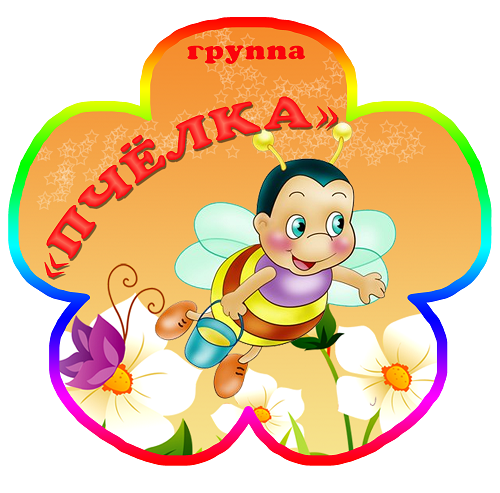 Пояснительная запискаЦель паспортизации группы:Отобразить состояние группы, её готовность к обеспечению требований стандартов образования, определить основные направления работы по проведению в группе образовательного процесса.Функциональное использование:Осуществление образовательной деятельности в процессе организации различных видов детской деятельности (игровой, коммуникативной, трудовой, познавательно - исследовательской, продуктивной, музыкально- художественной, чтение, двигательной активности), самостоятельной деятельности в ходе реализации режимных моментов и взаимодействии с семьями детей.Ответственные:Воспитатель: Бакай Е.Л.Воспитатель: Гудина Н.П.Технические характеристикиГруппа находится на втором этаже и состоит из 6-ти помещений:РаздевалкаИгроваяСпальнаяБуфетнаяТуалетная комнатаПеречень основного оборудования: предметов мебели, ТСО (технические средства обучения), дополнительных средств дизайнаИгровая комнатаРаздевалкаСпальнаяБуфетТуалетная комнатаКладовая 1.Образовательная  область ,Познавательное развитие»Сенсорный  центр          Центр экспериментирования  «Мини лаборатория»Центр  «Конструирование»4.                Образовательная  область                «Физическое  развитие»               5. Образовательная область «Речевое  развитие»                                    Центр  « Полка  умных  книг»6. Методическое обеспечениеПомещениеПлощадьОсвещениеОсвещениеОтоплениеПомещениеПлощадьСветопроемы (окна) - штИскусственное - шт. люминесцентныхлампРадиаторы, закрытыедеревянными щитами - штИгровая комната50,64 кв.м.5165Спальная39,22 кв.м.565Раздевалка13,7 кв.м.131Туалетная комната10,92 кв.м.-4-№НаименованиеКоличество1Стул детский252Стол детский 4-х местный63Стол14шкаф35Шкаф для игрушек16Книжный стеллаж17Магнитная доска18Магнитный мольберт19Ковер111Ширма напольная112Стол для рисования песком113Полимербыт. Ящик для игрушек на колесиках314Телефон стационарный115Телевизор11Индивидуальный шкафчик для переодевания242Скамейка твердая (для переодевания)23Скамейка мягкая14Сушильный шкаф15Домофон с видеонаблюдением16Инфрмационный стенд для родителей17Советы специалистов11Стол письменный12Стул взрослый23Кровать детская214Шкаф для пособий15Корзина для мусора16Лампа настольная17Одеяла зимние218Подушки219Матрасы2110Покрывала2111Комплекты постельного белья (наволочка, простынь, пододеяльник)2112Жалюзи513Термометр114Подставка под огнетушитель115Огнетушитель216Кондиционер11Раковина металлическая для мытья посуды22Раковина для мытья рук13Сушильный шкаф для посуды14Шкаф для хранения посуды15Водонагреватель электрический16Глубокие тарелки для детей247Тарелки для вторых блюд для детей248Десертные тарелки для детей249Ложка десертная для детей2410Ложка чайная для детей2411Вилки для детей2412Чашки для детей2413Корзина для мусора114Кувшин стеклянный для питьевой воды115Кастрюля металлическая116Ведро металлическое с крышкой 10 л217Миска металлическая318Поднос металлический119Половник220Шумовка121Большая ложка для раскладывания пищи122Нож123Салфетница1024Ведро пластмассовое 10л. под отходы125Тарелка глубокая для персонала326Тарелка плоская для персонала327Пирожковые тарелки для персонала328Ложки столовые для персонала329Вилки для персонала330Кружки для персонала331Подставка пластмассовая под столовые приборы21Раковина с краном (для умывания)        22Ванна с душем        13Кабинка туалетная         24Унитаз        25Шкафчик для полотенец с индивидуальными крючками      306Полотенце      251Скамейка мягкая12Шкаф для хранения учебных пособий и уличных игрушек13Шкаф вещевой1№НаименованиеНаименованиеКол-воКол-воЦентр  «Математики»Центр  «Математики»Центр  «Математики»Центр  «Математики»Центр  «Математики»11 Набор «Счетный  материал « Набор «Счетный  материал «252522Логические  игрыЛогические  игры3333цифрыцифры3344Счетная  линейкаСчетная  линейка3355 часы часы3366Картотека  Д/И « Геометрическое лото»Картотека  Д/И « Геометрическое лото»4477Набор « Палочки Кьюзинера»Набор « Палочки Кьюзинера»331шнуровка152Игры на развитие мелкой моторики223пазлы464Кубики  «Составь картинку»  в ассортименте431Коллекция  материалов  для экспериментирования252Оборудование для экспериментированияНа каждого ребенка3 Набор  образцов  тканиНа каждого ребенка4Коллекция  инструментов  для экспериментирования(ватные диски, трубочки)На каждого ребенкаУголок (зона) конструированияУголок (зона) конструированияУголок (зона) конструированияУголок (зона) конструирования1Конструктор «LEGO» городКонструктор «LEGO» город12Конструктор «LEGO» фермаКонструктор «LEGO» ферма13Стеллар. Конструктор арт.02034 "Техно.Кабриолет" 70 дет. /16Стеллар. Конструктор арт.02034 "Техно.Кабриолет" 70 дет. /1614Стеллар. Конструктор арт.02035 "Техно.Кран" 70 дет. /16Стеллар. Конструктор арт.02035 "Техно.Кран" 70 дет. /1625Конструктор Томик "Три поросенка" арт.453-5/ 4534-6 /12Конструктор Томик "Три поросенка" арт.453-5/ 4534-6 /1216Thai wood. "Дженга M" 23,5 см. (средняя)Thai wood. "Дженга M" 23,5 см. (средняя)17Стеллар. Конструктор арт.02033 "Техно.Военный набор" 220 дет. /8Стеллар. Конструктор арт.02033 "Техно.Военный набор" 220 дет. /818Эра. Напольная мозаика "Весёлая стройка-1" 400 шт.кор./15Эра. Напольная мозаика "Весёлая стройка-1" 400 шт.кор./1519Конструктор Томик "Цветной городок.Голубой" 8 дет. арт.8688-3 /14Конструктор Томик "Цветной городок.Голубой" 8 дет. арт.8688-3 /14110ЛЭМ. 1424 Дом (дерево)ЛЭМ. 1424 Дом (дерево)12               Образовательная область             « Социально –         коммуникативное  развитие»2               Образовательная область             « Социально –         коммуникативное  развитие»2               Образовательная область             « Социально –         коммуникативное  развитие»2               Образовательная область             « Социально –         коммуникативное  развитие»Уголок (зона) патриотического воспитанияУголок (зона) патриотического воспитанияУголок (зона) патриотического воспитанияУголок (зона) патриотического воспитания1Портрет В.В. Путина в рамеПортрет В.В. Путина в раме12Флаг России в рамеФлаг России в раме13Герб России в рамеГерб России в раме1;Флаг  КрымаФлаг  КрымаФлаг г.ЕвпаторияФлаг г.ЕвпаторияУголок (зона) безопасностиУголок (зона) безопасностиУголок (зона) безопасностиУголок (зона) безопасности1Настольная игра «Кольцевая дорога»Настольная игра «Кольцевая дорога»12Макет светофораМакет светофора13Дидактические карточки «Дорожные знаки»Дидактические карточки «Дорожные знаки»14Дидактические карточки «Правила противопожарной безопасности»Дидактические карточки «Правила противопожарной безопасности»15Дидактические карточки «Безопасное поведение на природе»Дидактические карточки «Безопасное поведение на природе»16Лото «Дорожные знаки»Лото «Дорожные знаки»17Н/п игра «ОБЖ: чтобы не попасть в беду»Н/п игра «ОБЖ: чтобы не попасть в беду»18Домино «Транспорт»Домино «Транспорт»19Конструктор «Цветной городок»Конструктор «Цветной городок»1Центр игры «Супермаркет»Центр игры «Супермаркет»Центр игры «Супермаркет»Центр игры «Супермаркет»1  касса5552 Набор овощей5553Набор фруктов7774Набор хлебаНабор хлеба1Центр  игры «Мини-дом»Центр  игры «Мини-дом»Центр  игры «Мини-дом»Центр  игры «Мини-дом»1Куклы-пупсыКуклы-пупсы22Наборы детской посудыНаборы детской посуды43Набор для  уборкиНабор для  уборки14Кукольный  горшокКукольный  горшок15Кукольная кроваткаКукольная кроватка16  Мебель  «кухня»Мебель  «кухня»17коляскаколяска1                                          Центр  дежурств                          Центр  игры « Салон  красоты»                       Центр  игры  «Больница»            3.                            Образовательная  область                                      « Художественно-эстетическое     развитие»                                 Центр « Творческая  мастерская»                                          Центр  дежурств                          Центр  игры « Салон  красоты»                       Центр  игры  «Больница»            3.                            Образовательная  область                                      « Художественно-эстетическое     развитие»                                 Центр « Творческая  мастерская»                                          Центр  дежурств                          Центр  игры « Салон  красоты»                       Центр  игры  «Больница»            3.                            Образовательная  область                                      « Художественно-эстетическое     развитие»                                 Центр « Творческая  мастерская»                                          Центр  дежурств                          Центр  игры « Салон  красоты»                       Центр  игры  «Больница»            3.                            Образовательная  область                                      « Художественно-эстетическое     развитие»                                 Центр « Творческая  мастерская»Уголок (зона) детского творчестваУголок (зона) детского творчестваУголок (зона) детского творчестваУголок (зона) детского творчества1НожницыНожницы252Белый и  цветной картонБелый и  цветной картон    153ПалитраПалитра154ПластилинПластилин105Бумага для акварелиБумага для акварели256Стеки для пластилинаСтеки для пластилина257Кисточка №3Кисточка №3258Кисточка №5Кисточка №5    109Кисточка №2Кисточка №2610НепроливайкаНепроливайка2211ТочилкаТочилка1012Клей ПВАКлей ПВА2413Клей-карандашКлей-карандаш2514Карандаш простойКарандаш простой2515Резинка стирательнаяРезинка стирательная2516Карандаши цветныеКарандаши цветные2517ФломастерыФломастеры518Цветная бумагаЦветная бумага1319Игра «Сложи узор»Игра «Сложи узор»220штампыштампы2Уголок (зона) музыкального воспитанияУголок (зона) музыкального воспитанияУголок (зона) музыкального воспитанияУголок (зона) музыкального воспитания1Детские  музыкальные  инструментыДетские  музыкальные  инструменты112 Барабан  Барабан 13бубенбубен24КолокольчикиКолокольчики45МеталофонМеталофон36ГитараГитара1Уголок (зона) театрализацииУголок (зона) театрализацииУголок (зона) театрализацииУголок (зона) театрализации1МаскиМаски452Пальчиковый театрПальчиковый театр83Настольный театрНастольный театр84Атрибуты  к  мини-спектаклямАтрибуты  к  мини-спектаклям225Сундук «Ряжения»Сундук «Ряжения»11Строительный  конструктор «Лего»102Небольшие  игрушки для обыгрывания353кубики25-404Мозаика 105Игровой набор  «Строительные  инструменты»1Центр физического развития1Кольцеброс12Мешочки с пеком красные (200 гр)13гантели44Мешочки с пеком красные (200 гр)15Набор «Кегли »16Дорожка здоровья 87Дорожка ребристая18Обруч41Детская  художественная литература в ассортименте452Серии картинок по лексическим  темам153Д/игра Слоги и слова»34Буквы на магнитах505Дем. Материал по обучению грамоте10№ п/пНаименованиеКол-во1.Безопасность. Н.Н.Авдеева О.Л. Князева, Р.Б. Стеркина Методическоепособие12.Детское художественное творчество. (2-7 лет) Т.С. Комарова13.Знакомим дошкольников с ПДД. Т.Ф. Саулина14.Игровая деятельность в детском саду ( 2-7 лет).Н.Ф. Губанова15.Изобразительная деятельность в детском саду. Старшая группа (5-6 лет)Т.С. Комарова16.Конструирование из строительного материала. Старшая группа. Л.В.Куцакова17.Малоподвижные игры и игровые упражнения для детей 3-7 лет. М.М.Борисова18.Математика в д/с.Сценарии занятий с детьми 5-6 лет. В.П. Новикова19.Оздоровительная гимнастика для детей 3-7 лет. Л.И. Пензулаева110.Ознакомление с предметным миром и социальным окружением. Система работы. Старшая группа. О.В. Дыбина111.Ознакомление с природой. Система работы в старшей группе д/с. О.А.Соломенникова112.Познавательно-исследовательская деятельность дошкольников. (4-7лет) Н.Е. Веракса, О.Р. Галимов113.Проектная деятельность дошкольников.(5-7 лет) Н.Е. Веракса, А.Н.Веракса114.Развитие познавательных способностей дошкольников ( 4-7 лет) . Е.Е.Крашенинников, О.Л. Холодова115.Развитие речи в детском саду. Старшая группа.В.В. Гербова116.Развитие творческого мышления.(3-7 лет) Работаем по сказке. О.А.Шиян117.Развитие художественных способностей дошкольников ( 3-7 лет). Т.С.Комарова118.Сборник дидактических игр по ознакомлению с окружающим миром.1(4-7 лет) Л.Ю. Павлова19.Сборник подвижных игр для детей 2-7 лет. Э.Я. Степаненкова120.Социально-нравственное воспитание воспитание дошкольников. (3-7лет) Р.С. Буре121.Трудовое воспитание в д/с. Система работы с детьми 3-7 лет. Л.В.Куцакова122.Физическая культура в детском саду. Система работы в старшейгруппе. Л.И. Пензулаева123.Формирование элементарных математических представлений. Системаработы в старшей группе д/с. И.А. Помораева, В.А. Позина124.Формирование основ безопасности у дошкольников. К.Ю. Белая125.Этические беседы с детьми 4-7 лет В.И. Петрова, Т.Д. Стульник126.Юный эколог. Система работы в старшей группе детского сада (5 -6лет). С.Н. Николаева127.Ознакомление дошкольников с литературой и развитие речи: занятия,игры, методические рекомендации, мониторинг. О.С. Ушакова128.Придумай слово. Речевые игры и упражнения для дошкольников. О.С.Ушакова129.Программа развития речи дошкольников. О.С. Ушакова130.Развитие речи для детей 5-7 лет. Программа, конспекты занятий. О.С.Ушакова131.Изобразительная деятельность в д\с. Старшая группа. СоответствуетФГОС. Программа "Цветные ладошки" И.А. Лыкова132.Примерное комплексно-тематическое планирование к программе «Отрождения до школы». Старшая группа.1